Bandung, ....................(Nama Dosen)Menyetujui,Kepala LPPMCatharina Badra Nawangpalupi, Ph.D.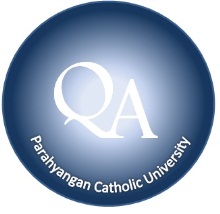 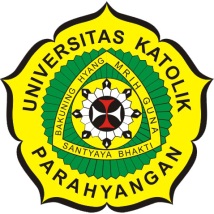 UNIVERSITAS KATOLIK PARAHYANGAN	Lembaga Penelitian dan 	Pengabdian kepada MasyarakatJl. Ciumbuleuit 94 Bandung 40141Telp. 022-2032655 Ext. 10080 & 100422 Fax. 022-2034847 http://lppm.unpar.ac.id/FORM F-46Formulir Percepatan / Penundaan Publikasi Karya Ilmiah pada RepositoryNama:No HP:Email:Fakultas / Prodi:Jenis Karya Ilmiah:Judul Karya Ilmiah:Waktu Pengajuan di SILPPM:Bulan.....Permohonan Publikasi:DipercepatDitunda sampai Tanggal ..... Bulan ..... Tahun....Alasan permohonan penundaan:Pengurusan patenMenunggu ijin dari publisherLain-lain, yaitu ...............Alasan permohonan percepatan: